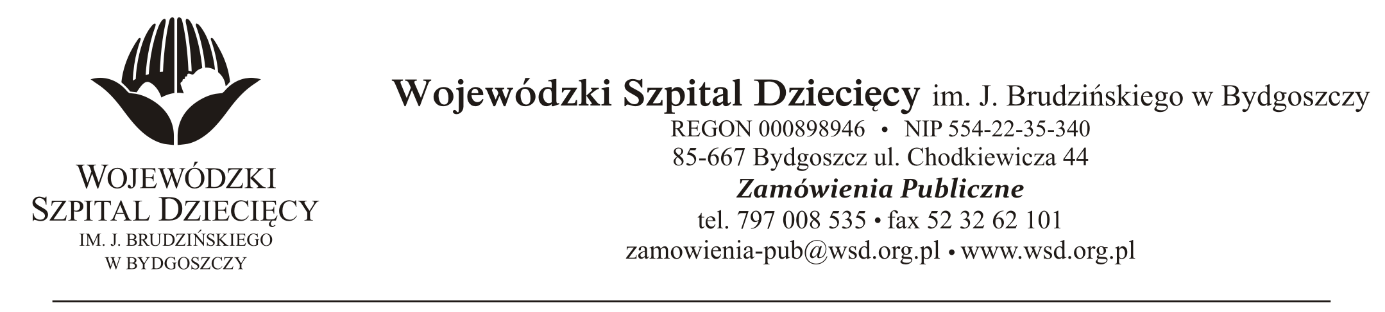 Bydgoszcz, dn. 03.12.2021r.Nr sprawy: 36 / 2021 / TPDo Wykonawców:Dotyczy: postępowania o udzielenie zamówienie publicznego w trybie podstawowym na dostawy szwów chirurgicznych dla Wojewódzkiego Szpitala Dziecięcego w Bydgoszczy.INFORMACJA Z OTWARCIA OFERTZamawiający na podstawie art. 222 ust. 5 ustawy z dnia 11 września 2019 roku Prawo zamówień publicznych (Dz. U. z 2021 r. poz. 1129) przekazuje poniżej informacje z otwarcia ofert:Do upływu terminu składania złożono: 2 oferty:AESCULAP CHIFA Spółka z ograniczoną odpowiedzialnością64 – 300 Nowy Tomyśl, ul. Tysiąclecia 14,  acp_zamowienia.publiczne@bbraun.comPakiet nr 1 – szwy chirurgiczne I - kwota brutto 100 661,08zł.Pakiet nr 3 – Staplery skórne, taśmy silikonowe - kwota brutto 5 388,98zł.ZARYS International Group Sp. z o. o. Sp. k.ul. Pod Borem 18, 41-808 Zabrze, przetargi@zarys.plPakiet nr 2 – szwy chirurgiczne II - kwota brutto 20 898,13zł.z up. DyrektoraWojewódzkiego Szpitala Dziecięcegoim. J. Brudzińskiego w BydgoszczyZ-ca Dyrektora ds. Administracyjno-Technicznychmgr inż. Jarosław Cegielski